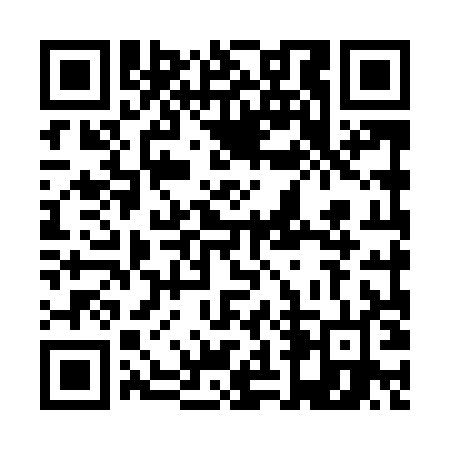 Prayer times for Wrzaca Wielka, PolandWed 1 May 2024 - Fri 31 May 2024High Latitude Method: Angle Based RulePrayer Calculation Method: Muslim World LeagueAsar Calculation Method: HanafiPrayer times provided by https://www.salahtimes.comDateDayFajrSunriseDhuhrAsrMaghribIsha1Wed2:385:1412:425:508:1210:352Thu2:345:1212:425:518:1310:393Fri2:305:1012:425:528:1510:424Sat2:295:0812:425:538:1710:465Sun2:285:0612:425:548:1810:486Mon2:275:0512:425:558:2010:497Tue2:265:0312:425:568:2210:498Wed2:265:0112:425:578:2310:509Thu2:254:5912:425:588:2510:5110Fri2:244:5812:425:598:2710:5111Sat2:244:5612:426:008:2810:5212Sun2:234:5412:426:018:3010:5313Mon2:224:5312:426:028:3110:5314Tue2:224:5112:426:038:3310:5415Wed2:214:5012:426:048:3410:5516Thu2:204:4812:426:058:3610:5517Fri2:204:4712:426:068:3710:5618Sat2:194:4512:426:078:3910:5719Sun2:194:4412:426:088:4010:5720Mon2:184:4212:426:088:4210:5821Tue2:184:4112:426:098:4310:5922Wed2:174:4012:426:108:4510:5923Thu2:174:3912:426:118:4611:0024Fri2:164:3712:426:128:4811:0125Sat2:164:3612:426:138:4911:0126Sun2:164:3512:426:138:5011:0227Mon2:154:3412:436:148:5111:0328Tue2:154:3312:436:158:5311:0329Wed2:154:3212:436:168:5411:0430Thu2:144:3112:436:168:5511:0431Fri2:144:3012:436:178:5611:05